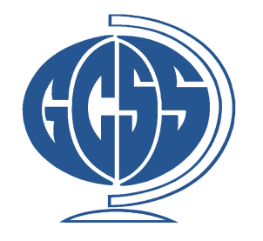 Georgia Council for the Social Studies2017 Regional Social Studies Fairs Fair Dates, Deadlines for Entries, and Contact InformationSchool District Level Social Studies/Fair Coordinators or Curriculum Directors (if there is no district level social studies coordinator) should sign and submit entries to the regional directors. If you are a school level coordinator, consult with your school district social studies coordinator/curriculum director for your role in the process and to determine who is coordinating the entries for your district/system.The state is divided into regions based on student population. A listing of regions, the school systems they serve, and the number of regional entries allowed for each district/system can be found in the GCSS Regional Divisions document at http://www.gcss.net/site/page/view/georgia-social-studies-fair. Contact information for regional directors is included in the regional fair information following this section. System social studies fair coordinators may email your regional director to ask him/her to put you on a list for possible last minute updates.All requested information on the first page of the official regional/state entry form must be completed using the computer completion feature (not handwritten); information on the second page should be handwritten, signed and marked by parents or guardians. Old forms or incomplete, illegible, or inaccurate teacher and parent sections will cause a delay in the organization process and publicizing of winners. Lack of accurate information may result in inappropriate t-shirt sizes (when t-shirts are funded) at the state contest or the Best In Fair teacher award being given to the wrong person. Parents and school officials, please be certain all blanks are complete and accurate and that choices are circled before forwarding entries to the system level. Coach students to follow all directions, so that no points will be deducted in a run-off situation.Regional Directors will enter their sixteen best projects in the GCSS State Social Studies Fair (to be held April 22, 2017, at Clayton State University) no later than March 31, 2017.East Metro Regional FairFair Date:  Saturday, February 4, 2017 NOTE changes from the original date!Deadline for Entries:  January 30, 2017 NOTE changes from the original date!Fair Director: Kimberlynn H. Weston Kimberlynn_h_weston@dekalbschoolsga.org (678) 676-0144Fair Location: DeKalb County Schools Administrative Building 1707 Mountain Industrial BoulevardStone Mountain, GA 30083Project set-up: 8 AM-9 AM Project interviews:  9:30 AM-11:30 AMAwards:  1:30 PMMail entry forms to Kimberlynn H. Weston DeKalb County SchoolsCurriculum and Instruction Department 1701 Mountain Industrial Blvd.Stone Mountain, GA 30083Northeast Regional FairFair Date: March 4, 2017 (8:00 AM-2:00 PM)(Entry forms must be postmarked or hand-delivered by 2:00 PM on Friday, February 10, 2017.) Location: The University of North GeorgiaMartha T. Nesbitt Building Cleveland Room 3110 3820 Mundy Mill RoadOakwood, GAPlease mail forms to:Fair Director: Dr. Linda K. ReeceUniversity of North Georgia |Gainesville Campus College of Education119 Oakwood BuildingOakwood, GA 30566 Linda.reece@ung.edu (678) 717-2368Project set up: 8am-9am Project interviews: 9:30am-11:30amAwards: 1:30pmNorthwest Regional Fair     (8:00 AM-2:00 PM)Fair Date/Times: Saturday, February 11, 2017 (Entry forms must be postmarked by January 30, 2017.)Location: KSU Continuing Education Center 3333 Busbee DriveKennesaw, GA 30144Fair Director: JoAnn Wood(770) 355-9695msjoannwood@gmail.comMail entry forms to JoAnn Wood293 Vance CircleMarietta, GA 30060Southeast (Richard Persico Regional Fair)Fair Date: February 25, 2017 (8:00 AM- approximately 2:00 PM) (Entry forms due by February 20, 2017)Location: Georgia Southern University College of Education Fair Director: Dr. Michelle Reidel mreidel@georgiasouthern.edu(912) 478-5806Alternate contact person: Lori Wiggins lwiggins@georgiasouthern.edu(912) 478-5203Mail entry forms to Dr. Michelle ReidelGeorgia Southern UniversityP.O. Box 8134 Statesboro, GA 30460 Email entry forms toMreidel@georgiasouthern.edu Project Set-up: 8 AMSouthwest Regional FairFair Date:  March 4, 2017 (9:00 AM-3:00 PM)Deadline for Entry Materials: February 17, 2017(Include typed entry form, signed media release permission form and typed copy of abstract.  Follow Social Studies Fair guidelines at www.gcss.net.)Fair Location: Houston County Board of Education 1100 Main StreetPerry, Georgia 31069Fair Co-Directors: Dr. Melanie WatsonHouston County Schools melanie.watson@hcbe.net (478) 988-6200 Extension 10232and Gretna Soltisgretna.soltis@hcbe.net (478) 988-6200 Extension 10349Mail entries to Gretna SoltisHouston County Board of Education 1100 Main Street, Wing CP.O. Box 1850 Perry, GA 31069West Metro Regional FairDates: March 10, 2017 (Mandatory set-up; see below.) March 11, 2017 (Fair Day; see below.)Deadline for Entry Forms: February 17, 2017(Send entry forms to Dr. Powell at Lake Ridge Elementary.)Fair Location:Lake Ridge Elementary School 7900 Lake Ridge Circle Riverdale, Ga 30297Fair Director:  Dr. Michael PowellPhone: (770) 907-5170Fax: (770) 907-5185Email: Michael.Powell@clayton.k12.ga.usFair Dates:Friday, March 10, 2017  4:30p.m. to 7:30p.m.:   Mandatory Fair Set UpPlease be prepared to set your project up. All materials (including board, research paper, and abstract) must accompany the project. One person who worked on the project or a teacher can set the project up on this date.Saturday, March 11, 2017 8:00a.m. to 1:00p.m.: The West Metro Fair will take place.At least one student who worked on the project will need to be present to take part in a 10-minute interview. Students must be prepared to pick their projects up by 1:30 p.m.We look forward to your participation this year. Any questions can be directed to the director via email: Michael.Powell@clayton.k12.ga.us. The email subject line should state "West Metro Fair".Virtual Regional FairDr. Freda Goodman will direct the Virtual Fair for virtual school students and traditional students with conflicts with other competitions on the days of their assigned regional fairs. Students with competition conflicts should consult with their local social studies fair coordinator who will clear participation in the virtual fair with the state fair coordinator (smcoleman50@gmail.com). It is always important to clear participation in a fair with your system social studies coordinator or curriculum director when representing your system in competition.The virtual format for this year will be the traditional research paper described in the regulations; a power point (requiring the same information as the traditional display) in lieu of a backboard; and an online narration/interview.Specific dates and instructions are forthcoming. Check this website periodically for announcements about the virtual regional fair. These will be posted as soon as they are finalized, so please refrain from requesting information in advance.An online interview time on the day of the Virtual Regional Fair will be assigned to each project. Directions will be emailed to the registered participants. The regional fair will take place in February or March (specifics TBA). No local virtual contest is required this year, but your virtual fair entry form must include the signature/approval of your system social studies coordinator or curriculum director (if there is no social studies coordinator).There will be only one day for the assigned interviews (the regional fair date TBA) and one interview time assigned; a parent’s or teacher’s commitment to be available will be required to aid the student with connecting to the judges should there be a technology problem.Because this is a pilot year, judging and state awards will be limited, additional to, and independent of the awards listed in the social studies fair guide.State virtual award announcements will be made at the state fair. Students will be invited to appear in person to receive their awards.